CALENDARIO DE EVALUACIONES  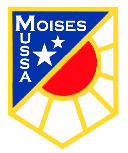 CURSO: SÉPTIMO BPERIODO: PRIMER TRIMESTREASIGNATURASMes: MARZOMes: MARZOABRILABRILMAYOMAYOASIGNATURASFechaContenido-InstrumentoFechaContenido-InstrumentoFechaContenido-InstrumentoLENGUAJE22 al 26Trabajo práctico. Se entregara lista de cotejo de la evaluación.1319 al 23Lectura domiciliaria. Análisis de texto. “Los increíbles poderes del señor Tanaka” Autor: Sergio Gómez“El pequeño vampiro en peligro” Autor: Ángel Sommer Bodernburg. Terror en Winnpeg”Autor: Eric Wilson.Comprensión lectora textos literarios y no literarios. Análisis de texto vocabulario. 4Evaluación institucionalINGLÉS6Evaluación unit 1: Presente simpleAf.Neg.Int(formulario)11Evaluación 21ra. Parte: healthy food and récipes (formulario)MATEMÁTICA26Contenidos repasados en el mes:Fracciones y N° mixto, ubicar en recta numérica números primos y compuestos, mínimo común múltiplo19       30Números enteros.(positivos y negativos)Prueba geometría Radio, diámetro, perímetro y área de circulo.7Razones, adiciones y sustracciones de fracciones.CIENCIAS129Ciclo menstrual y fecundación Infección de transmisión sexual6FuerzaHISTORIA29Primeras civilizaciones (entorno geográfico y temporal)19Evaluación 2Afiche y primeras civilizaciones10Evaluación3Primeras civilizacionesAdministración de la ciudad, escritura, contabilidad, política.ED. FÍSICA23Vida activa y saludable.27Condición Física y salud4FuerzaTECNOLOGÍA14Sumativa:Identificar las características de un objeto tecnológico (funcionalidad, seguridad, ergonomía ecológica, estética 12Sumativa2Identificar la evaluación de objeto tecnológicoARTE7 Creación de dibujo, utilizando diferentes técnicas, identificando los elementos del lenguaje visual (puntos y líneas)5Sumativa 2Creación de un dibujo utilizando diferentes técnicas, identificando los diferentes elementos del lenguaje visual (formas y figuras)MÚSICA